Personal Details Name:                       Emmanuel Emmanuel.332498@2freemail.com Personal summaryExperience Assistant Warehouse Manager, who manages distributions systems and ensures the efficiency of operations. Adept at making quick decisions in a busy environments to maintain productivity. Specialize in inventory control objectives managing staff and resolving issues.Career HistoryDec 2012- Date,	Assistant Warehouse Manager	Company; HEAVY INDUSTRY LOGISTICS COMPANY LTDResponsibilities:Manage stock control and reconcile with data storage systemLiaise with clients, suppliers and transport companiesSupervise shipping and receiving operations.Procure materials needed for efficient movement of goods inside and outside warehouse.Update computer system with shipment details.Respond to employee concerns and work with leadership and departments to resolve each.Assist in the development of department goals and annual business plan.Managed training safety and compliance programs.Documented personnel issues and collaborated with department head on resolutions.Liaised with human resources to improve recruitment process for warehouse staff.Revamped safety procedures to reduce workplace incidents.Ensured all merchandise was properly tracked and routed inside warehouse. Oct 2010- Nov 2012    Inventory ClerkCompany: Tuskys Hypermarket Company Ltd  ResponsibilitiesMaintaining optimal stock levels to ensure timely availability of products.Managing an Inventory team comprising of Shift Managers and team leaders.Managing excess and ageing stock.Reviewing service levels on a continuous basis.Using electronic inventory tracking to scan stock and reconcile inventory.Minimizing exposure to obsolete and excess stock.Putting forward recommendations for operational policy, procedures and goals.Creating and maintaining spreadsheets to report and analyze data.Issuing purchase orders to customers.Presenting written reports and analyses to manager.Coordinating the shipment of goods from the warehouse.Investigating customer complaints.AchievementsSaved money for the company, by implementing standard measures for vender managementSaved time for the company, by introducing rules to prevent time shrinkage.  Contributed to good customer service.Developed/ Implemented new proceduresKey Skills and competenciesManagement    Able to adapt quickly and effectively to operational issues.    Can work in a fast paced and very busy warehouse.    Ability to read, interprets, and effectively communicates necessary policies and procedures to others.Personal    Developing individuals in a team so that they achieve their full potential.    An excellent man-manager who leads by example and is able to adapt quickly and effectively to operational issues.Computer SkillsBasics (MS-Word, MS-PowerPoint, MS-Excel) Internet Concepts, Ms-Access.Areas of ExpertiseStock managementLogisticsReceiving procedures/processesProcurement proceduresMonitoring expendituresIdentifying variancesWarehousing ManagementDistribution PlanningEducationMarch2012 -Dec 2016         Bachelor Degree in Commerce -University of NairobiJuly2010- March 2013        Diploma in Purchasing and supply -Kenya institute of management}2005-2008	    Kenya certificate of secondary education -St. Augustine’s Boys High School1997- 2004	    Kenya certificate of primary education	-Homa- Bay Primary SchoolRefereesUpon  request.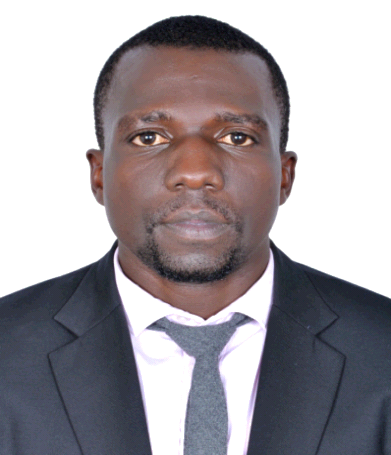 